VSTUPNÍ ČÁSTNázev moduluVýživa - základní pojmyKód modulu65-m-2/AG96Typ vzděláváníOdborné vzděláváníTyp moduluodborný teoretickýVyužitelnost vzdělávacího moduluKategorie dosaženého vzděláníE (dvouleté, EQF úroveň 2)E (tříleté, EQF úroveň 3)Skupiny oborů65 - Gastronomie, hotelnictví a turismus29 - Potravinářství a potravinářská chemieKomplexní úlohaFyziologie výživy – základní pojmyObory vzdělání - poznámky65-51-E/01 Stravovací a ubytovací služby65-51-E/02 Práce ve stravováníDélka modulu (počet hodin)48Poznámka k délce moduluPlatnost modulu od30. 04. 2020Platnost modulu doVstupní předpokladyZdravotní způsobilost pro zvolený obor.JÁDRO MODULUCharakteristika moduluModul se věnuje fyziologii výživy.Žák získá základní znalosti o výživě. Uplatní základní vědomosti při výběru vhodných surovin pro přípravu pokrmů.Očekávané výsledky učeníŽák:popíše pojmy výživa,  stravitelnost potravin, látková přeměna,charakterizuje poživatiny a pochutiny,charakterizuje jednotlivé složky potravy – bílkoviny, tuky, sacharidy, minerální látky, vitamíny, voda, vláknina,definuje pojmy biologická a energetická hodnota,popíše výživu a její fyzilologii.Obsah vzdělávání (rozpis učiva)Složení potravinŽiviny základní a nezbytnéBílkovinySacharidyTukyMinerální látkyVitamínyVlákninaVodaEnergetická a biologická hodnota.VýživaFyziologie výživyUčební činnosti žáků a strategie výukyMetody slovní:monologické metody (popis, vysvětlování, výklad)dialogické metody (rozhovor, diskuse)metody práce s učebnicí, odbornou literaturou.Žák v rámci teoretické výuky:sleduje výklad učitelezapojuje se do diskuseseznamuje se s jednotlivými živinami,seznamuje se s výběrem potravin důležitých pro racionální výživuučí se zacházet s potravinami a pečovat o něpracuje s odbornou literaturou a informačními zdrojiZařazení do učebního plánu, ročník1. ročníkVÝSTUPNÍ ČÁSTZpůsob ověřování dosažených výsledkůVýsledky vzdělávání budou ověřovány v průběhu a na konci vzdělávacího modulu. Teoretické znalosti jsou ověřeny ústní a písemnou formou.Hodnocení probíhá v průběhu a na konci vzdělávacího moduluZadávané otázky mají být jednoznačné, srozumitelné a mají směřovat k upevnění učiva.Kritéria hodnoceníU ústního zkoušení jsou hodnoceny odborné znalosti a vědomosti, vztahy mezi probranými obsahovými okruhy, srozumitelnost a plynulost projevu.Při hodnocení písemných testů je posuzována věcná správnost odpovědi.Přepočet mezi procenty správných odpovědí a známkou:Správně je méně než 35 % známka 5Správně je alespoň 35 a méně než 50 % známka 4Správně je alespoň 50 a méně než 70 % známka 3Správně je alespoň 70 a méně než 85 % známka 2Správně je alespoň 85% známka 1Za splněný se považuje modul při dodržení následujících kritérií:žák je povinen splnit 75 % docházky do výuky,ústní zkoušení znalostí za dobu realizace modulu,písemné ověření znalostí z jednotlivých navržených obsahových okruhů.Doporučená literaturaŠIMONIČ, R. Výživa odborná učebnice pro kuchaře a číšníky, 1. vyd. Praha.  1984. ISBN 80-239-1040-XŠÉBELOVÁ, Marie. Potraviny a výživa - obor Kuchařské práce (učebnice pro odborná učiliště). Praha, Parta ISBN: 97-8807-320-PoznámkyObsahové upřesněníOV RVP - Odborné vzdělávání ve vztahu k RVPMateriál vznikl v rámci projektu Modernizace odborného vzdělávání (MOV), který byl spolufinancován z Evropských strukturálních a investičních fondů a jehož realizaci zajišťoval Národní pedagogický institut České republiky. Autorem materiálu a všech jeho částí, není-li uvedeno jinak, je Dagmar Vaďurová. Creative Commons CC BY SA 4.0 – Uveďte původ – Zachovejte licenci 4.0 Mezinárodní.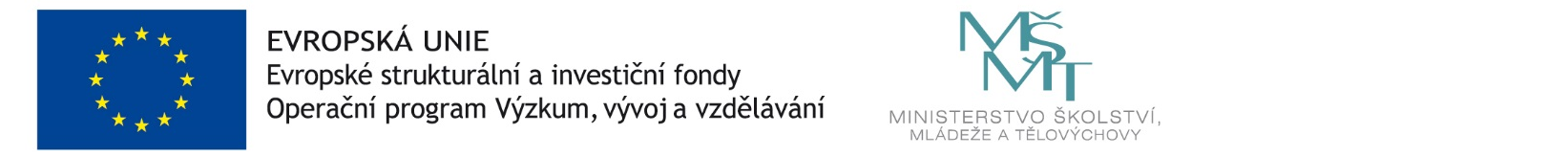 